BEXHILL ART SOCIETY ANNUAL EXHIBITION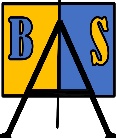 & SALE Of WORKTHE STUDIO, DE LA WARR PAVILIONFriday 22nd October to Monday 25th October 2021INSTRUCTIONSEntry formsIt is essential your application form is submitted by Saturday 2ndOctober  at the latest by post or by hand together with a cheque, or by email with online payment, or BACS payment through your bankSubmission time for exhibits is Thu. 21st Oct. between 10am and 12noon No Later Please! Any items which differ from those listed on entry forms will not be accepted.  Please read notes on framing requirements.Hanging Fees All paintings must be for sale and appropriately priced.              minimum sale price £25.Maximum 4 framed paintings, canvas blocks or craft items (all to be hung) Up to 10”/26cm (longest side including frame)		£3.00 eachUp to 24”/61cm/ (longest side including frame)  	£4.00 eachUp to 36 x 36” (approx 1m sq.) including frame 	£5.00 eachBAS sales commission on hung pictures 20%Cards - Up to 40 cards, no more than 10 of the same design, at flat rate entry fee of £3.00. Cards to sell at £2.50 with 50p commission to be paid to BAS Labelling Pictures for hanging and craft items need a card ‘parcel label’ on string to be attached to each picture to be hung, the string to be long enough to bring the label to the front of the item so it can be easily identified for labelling purposes.  The label should read:                                  	Artist Name                                  	Title of Work                                  	Medium                              	Price £RestrictionsAll artwork must be original inspiration and not created under instruction. Insurance Although every care will be taken neither BAS or DLWP are responsible for any loss or damage to your work and you are advised to take out your own insurance cover.  This is normal policy with large art galleries.Copyright No copies of other artists work, use of other photographer’s photos or stills taken from films without acknowledgement and /or permission.Oversubscribed Whilst the committee want all members to be able to exhibit, hanging space is limited and therefore the hanging committee cannot guarantee to hang all work and their decision is final.  Sold Items Sold items may be removed from the wall if the buyer is unable to collect on the Monday. If an item is removed, the artist may be given an opportunity to bring a replacement item of the same size to the Exhibition.RefusalAll artwork may be subject to refusal if deemed by the exhibition committee to be unsuitable in presentation, content, price or size. Commission 20% on all sales will be deducted by the Society.  Net sale price will be paid to the member by BACS transfer directly to your bank account.Collection of unsold exhibitsAt the close of the Exhibition on Monday 25h Oct, between 4.00 and 4.30pm. (but not before) Paintings Presentation All frames must be well constructed without blemishes, mounting to be clean with neat bevel edges. The back of the frame is to be neatly finished with opaque tape (not masking tape) and complete with D rings (not screw-eyes/eyelets) with taut nylon cord (not wire) placed 1/3rd distance from the top of the painting.Canvas blocks to be framed or painted around the edges (can be any colour) and be complete with cords as per framed pictures.Any clips, nails or staples to be covered with opaque permanent tape (not masking tape).All craft items must be suitable for hanging.All water colour and acrylic pictures painted in a water colour style, i.e. on paper, to be behind glass which should be clean both inside and out.Cards All cards must have an accompanying envelope contained in a cellophane wrap and have a label on the reverse giving Artist’s name on every card. If members have any queries please ask.Here’s to another successful if very belated Exhibition.